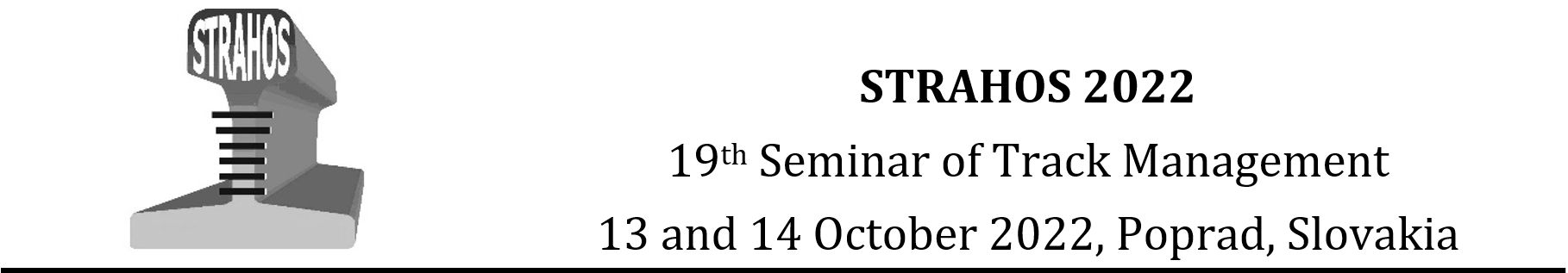 Special Session ‘New Railway Structures’GUIDELINES FOR WRITING PAPERSFor the Special section of The 19th seminar 
of track managemet Strahos 2022Name Surname, Name Surname, Name Surname, …Introduction All the authors are asked to prepare their papers in compliance with the following guidelines. The papers should be written in English. The following format should be kept: a page size A4 ( x ), spacing 1 (single), margins for the whole paper:  - left margin,  - right margin,  - top margin,  - bottom margin. The authors’ names and address should be written on the first page as shown below in Cambria 10.The title of the paper should be written in Times New Roman  bold, in capital letters. Subtitles should be written in Cambria 16, in bold. The paper itself should be written in Cambria 12.The number of pages should not exceed 6 pages of A4 format, figures, tables, references and enclosures included. After first paragraph, other paragraphs are indented as you can see in this paragraph. After Introduction, divide the article into clearly defined and numbered sections. Another section of the paperProvide sufficient detail to allow the work to be reproduced. Methods already published should be indicated by a reference: only relevant modifications should be described. This section also may include theory, background, calculations which represent practical development from a theoretical basis. Etc.After first paragraph, other paragraphs are indented as you can see in this paragraph. Please use the Vancouver numerical system where references are numbered sequentially throughout the text. The numbers occur within square brackets, like this [4], and one number can be used to designate several references. The reference list gives the references in numerical, not alphabetical, order. Please ensure that every reference cited in the text is also present in the reference list (and vice versa). Unpublished results and personal communications are not recommended in the reference list.The following headings may also be used:2.1. A subsectionSome text.2.2 EquationsThe equations used in the paper should be numbered. The number of the equation should be written in brackets near the right margin.E = m. c2	(1)2.3 Figures, tables, graphsFigures, tables and graphs should be included in the text and numbered in Arabic numerals.Fig.1 – Text related to the figure (in Cambria 11, italic)Tab. 1 – Text related to the table (in Cambria 11, italic)3. Results and discussionsThis should explore the significance of the results of the work, not repeat them. A combined Results and Discussion section is often appropriate. Avoid extensive citations and discussion of published literature.4. ConclusionsThe main conclusions of the study may be presented in a short Conclusions section, which may stand alone or form a subsection of a Discussion or Results and discussion section.Acknowledgment(s) Authors wishing to acknowledge assistance or encouragement from colleagues, special work by technical staff or financial support from organizations should do so in an unnumbered Acknowledgments section immediately following the last numbered section of the paper.References[1] 	SAMBROOK, J., RUSSELL, D. Molecular cloning: a laboratory manual. 3. ed. Cold Spring Harbor, NY: CSHL Press, 2001. ISBN 0879695773.[2] 	GROSS, P. Railway track cracks identification. In: 9th International Railway Conference : proceedings. Vol. 2. Mechanical engineering in transport. London : London College of Transport, 2001. ISBN 80-7157- 524-0, p. 262-268.[3] 	Transport - Wikipedia [online]. [cit. 2019-02-21].  Available on internet: https://en.wikipedia.org/wiki/TransportThis work was supported by the Grant No. 22120015. The project is co-financed by the Governments of Czechia, Hungary, Poland and Slovakia through Visegrad Grants from International Visegrad Fund. The mission of the fund is to advance ideas 
for sustainable regional cooperation in Central Europe.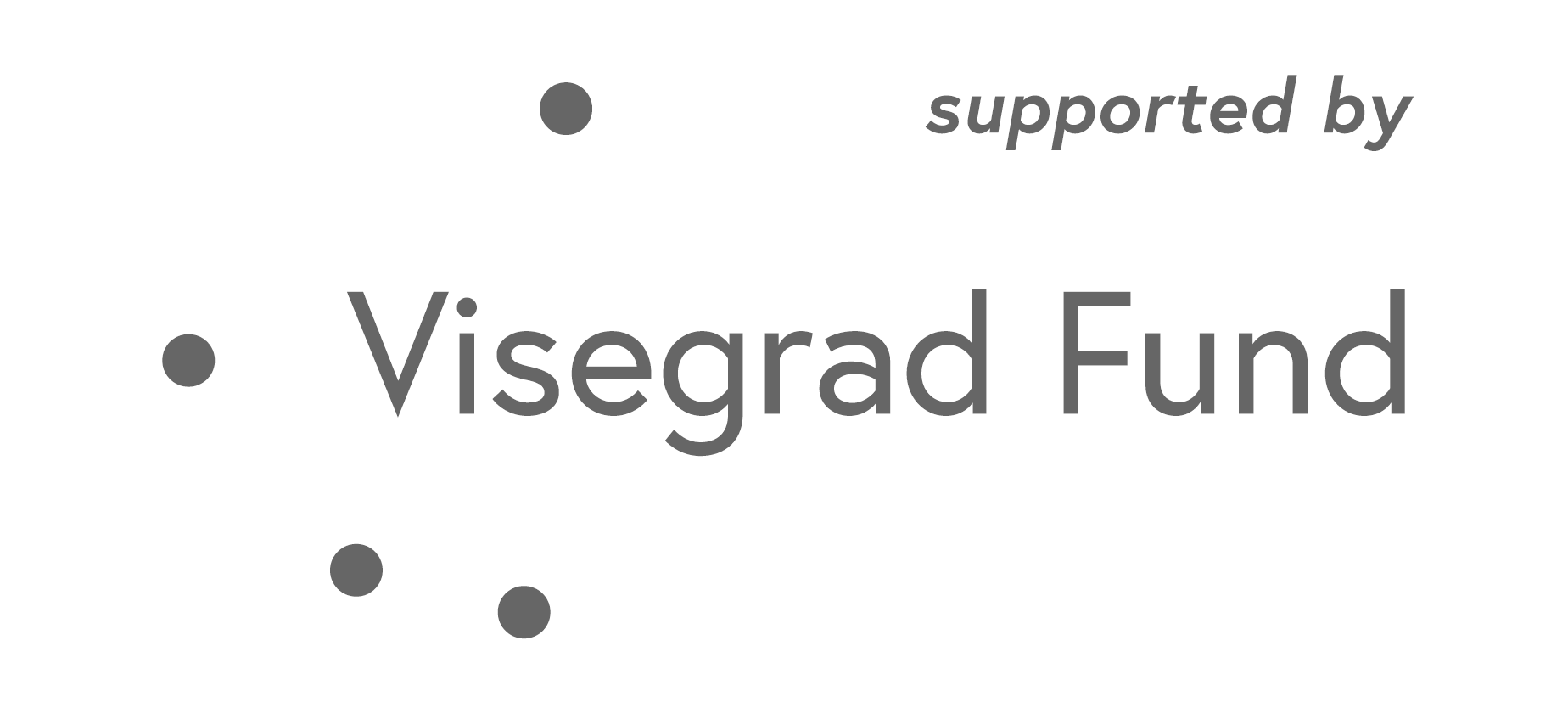 